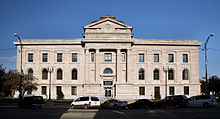 	     Miami County : Indiana   	Miami County was formed in 1832 from Cass County and unorganized land.[4] It was named for the Miami, a Native American people, many of whom still live in this area.[5]  (See Wikipedia )       Wabash & Erie Canal – July 1847   #          Summary of Structures	Miles of Canal PrismMile Feeder – 15 chains (990 Feet)    Timber Locks – No. 18 & 21   2	Stone Locks - No. 19 & 20    8	Box Culverts – No. 66 -72, 74   1         Feeder Dam & Guard Lock - Peru   1	Stone Arch Culvert – No. 73   4	Road Bridges – No.  25 -28 Culvert No. 66:	Of wood, 10 feet by 18 inches – submergedCulvert No. 67:	Of wood, 12 feet by 3 feet - submergedCulvert No. 68:	Of wood, 2 spans, 10 feet by 2 1/2 feet.  The whole of the timber may be submerged by an expenditure of $5.00Lock No. 18:	6 feet lift, built of timber, upon the wooden crib plan.  By renewing the 2 top courses, the lock may last 4 years; gates will need renewal in 2 years.Culvert No. 69: 	Of wood, 3 spans, 12 feet by 2 ½ - submergedRoad Bridge No. 25:  will last 2 years.Culvert No. 70: 	Of wood, 3 spans, 12 feet by 2 ½ - submergedLock No. 19:	6 feet lift, of cut stone.  Stone not durable, beginning to yield to the action of the weather.  With some repairs, may last 8 or 10 years; gates need renewal in 1849.Lock No. 20:	6 feet lift, of cut stone, the stone from the same quarry with those just described.  The upper courses of 1 wall, for 2 or 3 feet in height is much dilapidated, and partly removed.  This should be repaired during the ensuing winter.  The gates will last 2 years. Feeder:  (Wabash River)	Just below Lock No. 20, a feeder is introduced from the Wabash River.  This feeder is 15 chains (990 ft) in length, and at its mouth is a guard lock with cut stone abutments, built for the purpose of passing rafts and other floats from the river into the canal, and also to regulate the flow of water.  The feeder is partially filled with drift wood which must be removed.  The lower gate of the guard lock must be renewed next winter.Wabash Dam No. 3	At the town of Peru, erected for the purpose of the feeder just described, is 400 feet long and 11 feet high.  A part of this structure is on rock bottom, and part on a coarse gravel.  The foundation up to low water is formed of brush and trees, covered with an apron of hewn timber, on which is erected a timber crib filled with stone.  This dam may be called a safe and permanent structure, with exception of the abutments, which are of timber and much decayed.  One abutment must be renewed during the present summer, and the other during the next season.  A portion of the covering timber, on the lower slope for 20 feet in length, has been washed off, and must be renewed during the present low water.		In the guard bank which extends from the dam abutment to the guard lock, and which forms the lower bank of the feeder, there is a series of large wooden culverts, with sliding gates, at the upper ends.  This structure was erected to pass the surplus water from the pool of the dam to the mills below.  It is now found to be in bad condition, the water leaking through and around it.  Some expenditure for repairs will doubtless be required during the ensuing year.Road Bridge No. 26:	Just below the mouth of the feeder is road bridge No. 26.  will last 4 years.Road Bridge No. 27:	For the crossing of Broadway, in the town of Peru, requires at once certain repairs, equal to half the cost of a new bridge.Road Bridge No. 28: 	At Col Reyburn’s, must be rebuilt in 1848.Culvert No. 71:	Of wood, 6 feet by 18 inches - submergedCulvert No. 72:	Of wood, 3 feet by 1 foot high - submergedCulvert No. 73:  (Prairie Creek today)	For LaFontaine’s Creek.  This is a cut stone arch, 15 feet chord, recently rebuilt of stone from the Georgetown quarry.  The stone are of excellent quality, and the arch is perfect.  The head walls are unfinished though the stone are prepared for the purpose.  To finish the work will cost $50.Culvert No. 74:	Of wood, 12 feet by 2 feet, not entirely submerged, but may be permanently covered with water by an expense of $15.  This should be done at once.Lock No. 21:	The next structure is lock No. 21 8 feet lift, 4 miles below Peru.  This lock is built upon the wooden frame plan, was erected in 1837.  The caps and upper timbers are decayed, by renewing which, the lock will answer 1 or 2 years longer.  Gates will last 4 years.Miami / Cass Co. LineState Line - 86 miles